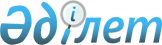 О городском бюджете на 2016-2018 годы
					
			С истёкшим сроком
			
			
		
					Решение Туркестанского городского маслихата Южно-Казахстанской области от 22 декабря 2015 года № 51/279-V. Зарегистрировано Департаментом юстиции Южно-Казахстанской области 30 декабря 2015 года № 3493. Срок действия решения - до 1 января 2017 года      В соответствии с пунктом 2 статьи 9, пунктом 2 статьи 75 Бюджетного кодекса Республики Казахстан от 4 декабря 2008 года, подпунктом 1) пункта 1 статьи 6 Закона Республики Казахстан от 23 января 2001 года "О местном государственном управлении и самоуправлении в Республике Казахстан" и решением Южно-Казахстанского областного маслихата от 9 декабря 2015 года № 44/351-V "Об областном бюджете на 2016-2018 годы", зарегистрированного в Реестре государственной регистрации нормативных правовых актов за № 3458, Туркестанский городской маслихат РЕШИЛ:

      1. Утвердить бюджет города Туркестан на 2016-2018 годы согласно приложениям 1, 2 и 3 соответственно, в том числе на 2016 год в следующих объемах:

      1) доходы – 27 175 809 тысяч тенге, в том числе по:

      налоговым поступлениям – 2 390 938 тысяч тенге;

      неналоговым поступлениям – 18 729 тысяч тенге;

      поступлениям от продажи основного капитала – 125 162 тысяч тенге;

      поступлениям трансфертов – 24 640 980 тысяч тенге;

      2) затраты – 27 243 624 тысяч тенге;

      3) чистое бюджетное кредитование – 8 889 тысяч тенге, в том числе:

      бюджетные кредиты – 15 726 тысяч тенге;

      погашение бюджетных кредитов – 6 837 тысяч тенге;

      4) сальдо по операциям с финансовыми активами – 0, в том числе:

      приобретение финансовых активов – 0;

      поступления от продажи финансовых активов государства – 0;

      5) дефицит бюджета – - 76 704 тысяч тенге;

      6) финансирование дефицита бюджета – 76 704 тысяч тенге, в том числе:

      поступление займов – 15 726 тысяч тенге;

      погашение займов – 6 995 тысяч тенге;

      используемые остатки бюджетных средств – 67 973 тысяч тенге.

      Сноска. Пункт 1 - в редакции решения Туркестанского городского маслихата Южно-Казахстанской области от 05.12.2016 № 10/53-VI (вводится в действие с 01.01.2016).

      2. Установить на 2016 год норматив распределения общей суммы поступлений индивидуального подоходного налога и социального налога:

      индивидуального подоходного налога с доходов, облагаемых у источника выплаты 70,5 процентов в городской бюджет;

      индивидуального подоходного налога с доходов, не облагаемых у источника выплаты 100,0 процентов в городской бюджет;

      индивидуального подоходного налога с доходов у иностранных граждан, облагаемых у источника выплаты 50,0 процентов в городской бюджет;

      социального налога 50,0 процентов в городской бюджет.

      Сноска. Пункт 2 - в редакции решения Туркестанского городского маслихата Южно-Казахстанской области от 05.12.2016 № 10/53-VI (вводится в действие с 01.01.2016).

      3. Предусмотреть на 2016 год размер субвенции, передаваемой из областного бюджета в бюджет города в объеме 9 946 531 тысяч тенге.

      4. Утвердить резерв акимата города на 2016 год в сумме 30 000 тысяч тенге.

      5. Утвердить перечень местных бюджетных программ, не подлежащих секвестру в процессе исполнения местного бюджета на 2016 год, согласно приложению 4.

      6. Утвердить объем поступлений в Национальный фонд Республики Казахстан от продажи земельных участков сельскохозяйственного назначения на 2016 год, согласно приложению 5.

      7. Утвердить перечень местных бюджетных программ по сельским округам на 2016– 2018 годы, согласно приложению 6.

      8. Утвердить перечень распределения трансфертов органам местного самоуправления между городами районного значения, селами, поселками, сельскими округами на 2016 год, согласно приложению 7;

      9. Утвердить перечень городских бюджетных программ развития и бюджетных инвестиционных проектов и программ на 2016 год, согласно приложению 8.

      10. В соответствии с пунктом 9 статьи 139 Трудового кодекса Республики Казахстан от 23 ноября 2015 года установить на 2016 год повышенные на двадцать пять процентов должностные оклады и тарифные ставки специалистам в области социального обеспечения, образования, культуры, спорта и ветеринарии, являющимся гражданскими служащими и работающим в сельской местности в организациях, финансируемых из городского бюджета, по сравнению с окладами и ставками гражданских служащих, занимающихся этими видами деятельности в городских условиях.

      11. Настоящее решение вводится в действие с 1 января 2016 года.

 Городской бюджет на 2016 год      Сноска. Приложение 1 - в редакции решения Туркестанского городского маслихата Южно-Казахстанской области от 05.12.2016 № 10/53-VI (вводится в действие с 01.01.2016).

 Городской бюджет на 2017 год      Сноска. Приложение 2 - в редакции решения Туркестанского городского маслихата Южно-Казахстанской области от 05.12.2016 № 10/53-VI (вводится в действие с 01.01.2016).

 Городской бюджет на 2018 год      Сноска. Приложение 3 - в редакции решения Туркестанского городского маслихата Южно-Казахстанской области от 05.12.2016 № 10/53-VI (вводится в действие с 01.01.2016).

 Перечень местных бюджетных программ, не подлежащих секвестру в процессе исполнения местного бюджета на 2016 год Объем поступлений в Национальный фонд Республики Казахстан от продажи земельных участков сельскохозяйственного назначения на 2016 год Перечень местных бюджетных программ по сельским округам на 2016– 2018 годы Перечень распределения трансфертов органам местного самоуправления между городами районного значения, селами, поселками, сельскими округами на 2016 год Перечень городских бюджетных программ развития и бюджетных инвестиционных проектов и программ на 2016 год
					© 2012. РГП на ПХВ «Институт законодательства и правовой информации Республики Казахстан» Министерства юстиции Республики Казахстан
				
      Председатель сессии

      городского маслихата

С.Таженов

      Секретарь городского

      маслихата

Г.Сарсенбаев
Приложение 1 к решению
Туркестанского городского маслихата
от 22 декабря 2015 года № 51/279–VКатегория

Категория

Категория

Наименование

тысяч тенге

Класс

Класс

Класс

тысяч тенге

Подкласс

Подкласс

тысяч тенге

1. Доходы

27 175 809

1

Налоговые поступления

2 390 938

1

Подоходный налог

1 054 007

2

Индивидуальный подоходный налог

1 054 007

3

Социальный налог

561 500

1

Социальный налог

561 500

4

Налоги на собственность

646 030

1

Налоги на имущество

333 700

3

Земельный налог

90431

4

Налог на транспортные средства

209 899

5

Единый земельный налог

12 000

5

Внутренние налоги на товары, работы и услуги

102 634

2

Акцизы

23 450

3

Поступления за использование природных и других ресурсов

9 200

4

Сборы за ведение предпринимательской и профессиональной деятельности

68 959

5

Налог на игорный бизнес

1 025

7

Прочие налоги

5 152

1

Прочие налоги

5 152

8

Обязательные платежи, взимаемые за совершение юридически значимых действий и (или) выдачу документов уполномоченными на то государственными органами или должностными лицами

21 615

1

Государственная пошлина

21 615

2

Неналоговые поступления

18 729

1

Доходы от государственной собственности

15 216

1

Поступления части чистого дохода государственных предприятий

1 155

5

Доходы от аренды имущества, находящегося в государственной собственности

13 918

9

Прочие доходы от государственной собственности

143

4

Штрафы, пени, санкции, взыскания, налагаемые государственными учреждениями, финансируемыми из государственного бюджета, а также содержащимися и финансируемыми из бюджета (сметы расходов) Национального Банка Республики Казахстан

186

1

Штрафы, пени, санкции, взыскания, налагаемые государственными учреждениями, финансируемыми из государственного бюджета, а также содержащимися и финансируемыми из бюджета (сметы расходов) Национального Банка Республики Казахстан, за исключением поступлений от организаций нефтяного сектора

186

6

Прочие неналоговые поступления

3 327

1

Прочие неналоговые поступления

3 327

3

Поступления от продажи основного капитала

125 162

1

Продажа государственного имущества, закрепленного за государственными учреждениями

21 495

1

Продажа государственного имущества, закрепленного за государственными учреждениями

21 495

3

Продажа земли и нематериальных активов

103 667

1

Продажа земли

102 709

2

Продажа нематериальных активов

958

4

Поступления трансфертов

24 640 980

2

Трансферты из вышестоящих органов государственного управления

24 640 980

2

Трансферты из областного бюджета

24 640 980

Функциональная группа

Функциональная группа

Функциональная группа

Функциональная группа

Функциональная группа

Функциональная группа

Наименование

тысяч тенге

Функциональная подгруппа

Функциональная подгруппа

Функциональная подгруппа

Функциональная подгруппа

Функциональная подгруппа

Функциональная подгруппа

тысяч тенге

Администратор бюджетных программ

Администратор бюджетных программ

Администратор бюджетных программ

Администратор бюджетных программ

тысяч тенге

Программа

Программа

тысяч тенге

2. Затраты

27 243 624

01

Государственные услуги общего характера

523 951

1

1

Представительные, исполнительные и другие органы, выполняющие общие функции государственного управления

446 979

112

112

Аппарат маслихата района (города областного значения)

19 641

001

Услуги по обеспечению деятельности маслихата района (города областного значения)

19 061

003

Капитальные расходы государственного органа

580

122

122

Аппарат акима района (города областного значения)

129 659

001

Услуги по обеспечению деятельности акима района (города областного значения)

127 299

003

Капитальные расходы государственного органа

2 360

123

123

Аппарат акима района в городе, города районного значения, поселка, села, сельского округа

298 479

001

Услуги по обеспечению деятельности акима района в городе, города районного значения, поселка, села, сельского округа

285 959

022

Капитальные расходы государственного органа

3 027

032

Капитальные расходы подведомственных государственных учреждений и организаций

9 493

2

2

Финансовая деятельность

4 707

459

459

Отдел экономики и финансов района (города областного значения)

4 707

003

Проведение оценки имущества в целях налогообложения

4 707

9

9

Прочие государственные услуги общего характера

72 265

459

459

Отдел экономики и финансов района города областного значения)

41 796

001

Услуги по реализации государственной политики в области формирования и развития экономической политики, государственного планирования, исполнения бюджета и управления коммунальной собственностью района (города областного значения)

41 186

015

Капитальные расходы государственного органа

610

467

467

Отдел строительства района (города областного значения)

3 484

040

Развитие объектов государственных органов

3 484

482

482

Отдел предпринимательства и туризма района (города областного значения)

26 985

001

Услуги по реализации государственной политики на местном уровне в области развития предпринимательства и промышленности

26 088

003

Капитальные расходы государственного органа

897

02

Оборона

48 529

1

1

Военные нужды

18 829

122

122

Аппарат акима района (города областного значения)

18 829

005

Мероприятия в рамках исполнения всеобщей воинской обязанности

18 829

2

2

Организация работы по чрезвычайным ситуациям

29 700

122

122

Аппарат акима района (города областного значения)

29 700

006

Предупреждение и ликвидация чрезвычайных ситуаций масштаба района (города областного значения)

29 000

007

Мероприятия по профилактике и тушению степных пожаров районного (городского) масштаба, а также пожаров в населенных пунктах, в которых не созданы органы государственной противопожарной службы

700

03

Общественный порядок, безопасность, правовая, судебная, уголовно-исполнительная деятельность

42 972

9

9

Прочие услуги в области общественного порядка и безопасности

42 972

485

485

Отдел пассажирского транспорта и автомобильных дорог района (города областного значения)

42 972

021

Обеспечение безопасности дорожного движения в населенных пунктах

42 972

04

Образование

 17 137 209

1

1

Дошкольное воспитание и обучение

3 409 299

123

123

Аппарат акима района в городе, города районного значения, поселка, села, сельского округа

383 846

041

Реализация государственного образовательного заказа в дошкольных организациях образования

 383 846

464

464

Отдел образования района (города областного значения)

2 553 084

009

Мектепке дейінгі тәрбиелеу мен оқытуды қамтамасыз ету

394 913

040

Реализация государственного образовательного заказа в дошкольных организациях образования

2 158 171

467

467

Отдел строительства района (города областного значения)

472 369

037

Строительство и реконструкция объектов дошкольного воспитания и обучения

472 369

2

2

Начальное, основное среднее и общее среднее образование

13 011 886

123

123

Аппарат акима района в городе, города районного значения, поселка, села, сельского округа

2 663

005

Организация бесплатного подвоза учащихся до школы и обратно в аульной (сельской) местности

2 663

464

464

Отдел образования района (города областного значения)

12 805 758

003

Общеобразовательное обучение

12 576 711

006

Дополнительное образование для детей

 229 047

467

467

Отдел строительства района (города областного значения)

 203 465

024

Строительство и реконструкция объектов начального, основного среднего и общего среднего образования

 203 465

9

9

Прочие услуги в области образования

716 024

464

464

Отдел образования района (города областного значения)

716 024

001

Услуги по реализации государственной политики на местном уровне в области образования 

15 071

005

Приобретение и доставка учебников, учебно-методических комплексов для государственных учреждений образования района (города областного значения)

244 904

015

Ежемесячные выплаты денежных средств опекунам (попечителям) на содержание ребенка-сироты (детей-сирот), и ребенка (детей), оставшегося без попечения родителей 

45 441

022

Выплата единовременных денежных средств казахстанским гражданам, усыновившим (удочерившим) ребенка (детей) – сироту и ребенка (детей), оставшегося без попечения родителей 

6 363

029

Обследование психического здоровья детей и подростков и оказание психолого-медико- педагогической консультативной помощи населению 

7 077

067

Капитальные расходы подведомственных государственных учреждений и организаций

397 168

06

Социальная помощь и социальное обеспечение

1 151 911

1

1

Социальное обеспечение

724 741

451

451

Отдел занятости и социальных программ района (города областного значения)

714 326

005

Государственная адресная социальная помощь

198

016

Государственные пособия на детей до 18 лет

667 688

025

Өрлеу жобасы бойынша келісілген қаржылай көмекті енгізу

46 440

464

464

Отдел образования района (города областного значения) 

10 415

030

Содержание ребенка (детей), переданного патронатным воспитателям

10 415

2

2

Социальная помощь

365 631

123

123

Аппарат акима района в городе, города районного значения, поселка, села, сельского округа

29 558

003 

Оказание социальной помощи нуждающимся гражданам на дому

29 558

451

451

Отдел занятости и социальных программ района (города областного значения)

326 224

002

Программа занятости

24 363

004

Оказание социальной помощи на приобретение топлива специалистам здравоохранения, образования, социального обеспечения, культуры, спорта и ветеринарии в сельской местности в соответствии с законодательством Республики Казахстан

4 242

006

Оказание жилищной помощи

31 122

007

Социальная помощь отдельным категориям нуждающихся граждан по решениям местных представительных органов

 42 974

010

Материальное обеспечение детей-инвалидов, воспитывающихся и обучающихся на дому

6 039

014

Оказание социальной помощи нуждающимся гражданам на дому

28 533

017

Обеспечение нуждающихся инвалидов обязательными гигиеническими средствами и предоставление услуг специалистами жестового языка, индивидуальными помощниками в соответствии с индивидуальной программой реабилитации инвалида

188 951

464

464

Отдел образования района (города областного значения)

9 849

008

Социальная поддержка обучающихся и воспитанников организаций образования очной формы обучения в виде льготного проезда на общественном транспорте (кроме такси) по решению местных представительных органов

9 849

9

9

Прочие услуги в области социальной помощи и социального обеспечения

64 539

451

451

Отдел занятости и социальных программ района (города областного значения)

64 539

001

Услуги по реализации государственной политики на местном уровне в области обеспечения занятости и реализации социальных программ для населения

49 870

011

Оплата услуг по зачислению, выплате и доставке пособий и других социальных выплат

7 128

021

Капитальные расходы государственного органа

20

050

Реализация плана мероприятий по обеспечению прав и улучшению качества жизни инвалидов

7 421

07

Жилищно-коммунальное хозяйство

5 802 502

1

1

Жилищное хозяйство

1 511 213

123

123

Аппарат акима района в городе, города районного значения, поселка, села, сельского округа

52 008

027

Ремонт и благоустройство объектов в рамках развития городов и сельских населенных пунктов по Дорожной карте занятости 2020

52 008

464

464

Отдел образования района (города областного значения)

1 214

026

Ремонт объектов в рамках развития городов и сельских населенных пунктов по Дорожной карте занятости 2020

1 214

467

467

Отдел строительства района (города областного значения)

1 371 053

003

Проектирование и (или) строительство, реконструкция жилья коммунального жилищного фонда

716 234

004

Проектирование, развитие и (или) обустройство инженерно-коммуникационной инфраструктуры

654 819

477

477

Отдел сельского хозяйства и земельных отношений района (города областного значения)

11 131

016

Изъятие земельных участков для государственных нужд

11 131

479

479

Отдел жилищной инспекции района (города областного значения)

12 745

001

Услуги по реализации государственной политики на местном уровне в области жилищного фонда

12 555

005

Капитальные расходы государственного органа

190

497

497

Отдел жилищно-коммунального хозяйства района (города областного значения)

63 062

001

Услуги по реализации государственной политики на местном уровне в области жилищно – коммунального хозяйства

56 789

003

Капитальные расходы государственного органа

4 704

049

Проведение энергетического аудита многоквартирных жилых домов 

1 569

2

2

Коммунальное хозяйство 

3 692 965

497

497

Отдел жилищно-коммунального хозяйства района (города областного значения)

3 692 965

016

Функционирование системы водоснабжения и водоотведения

565

026

Организация эксплуатации тепловых сетей, находящихся в коммунальной собственности районов (городов областного значения)

3 575

028

Развитие коммунального хозяйства

 1 062 951

029

Развитие системы водоснабжения и водоотведения

2 355 106

058

Развитие системы водоснабжения и водоотведения в сельских населенных пунктах

270 768

3

3

Благоустройство населенных пунктов

598 324

497

497

Отдел жилищно-коммунального хозяйства района (города областного значения)

 598 324 

018

Развитие благоустройства городов и населенных пунктов

181 096

025

Освещение улиц в населенных пунктах

98 836

030

Обеспечение санитарии населенных пунктов

157 540

034

Содержание мест захоронений и захоронение безродных

4 270 

035

Благоустройство и озеленение населенных пунктов

156 582

08

Культура, спорт, туризм и информационное пространство

 686 017

1

1

Деятельность в области культуры 

110 950

455

455

Отдел культуры и развития языков района (города областного значения)

110 950

003

Поддержка культурно- досуговой работы

110 950

2 

2 

Спорт 

367 754

465

465

Отдел физической культуры и спорта района (города областного значения)

195 553

001

Услуги по реализации государственной политики на местном уровне в сфере физической культуры и спорта 

13 680

004

Капитальные расходы государственного органа

20

005

Развитие массового спорта и национальных видов спорта

168 069

006

Проведение спортивных соревнований на районном (города областного значения) уровне

4 985

007

Подготовка и участие членов сборных команд района (города областного значения) по различным видам спорта на областных спортивных соревнованиях

7 359

032

Капитальные расходы подведомственных государственных учреждений и организаций

1 440

467

467

Отдел строительства района (города областного значения)

172 201

008

Развитие объектов спорта

172 201

3

3

Информационное пространство

157 306

455

455

Отдел культуры и развития языков района (города областного значения)

136 037

006

Функционирование районных (городских) библиотек

128 272

007

Развитие государственного языка и других языков народа Казахстана

 7 765

456

456

Отдел внутренней политики района (города областного значения)

21 269

002

Услуги по проведению государственной информационной политики 

21 269

9

9

Прочие услуги по организации культуры, спорта, туризма и информационного пространства

50 007

455

455

Отдел культуры и развития языков района (города областного значения)

18 170

001

Услуги по реализации государственной политики на местном уровне в области развития языков и культуры

12 290

010

Капитальные расходы государственного органа

10

032

Капитальные расходы подведомственных государственных учреждений и организаций

5 870

456

456

Отдел внутренней политики района (города областного значения)

31 837

001

Услуги по реализации государственной политики на местном уровне в области информации, укрепления государственности и формирования социального оптимизма граждан

20 711

003

Реализация мероприятий в сфере молодежной политики

10 384

006

Капитальные расходы государственного органа

390

032

Капитальные расходы подведомственных государственных учреждений и организаций

352

09

Топливно-энергетический комплекс и недропользование

823 926

9

9

Прочие услуги в области топливно-энергетического комплекса и недропользования

823 926

497

497

Отдел жилищно-коммунального хозяйства района (города областного значения)

823 926

038

Развитие газотранспортной системы

823 926

10

Сельское, водное, лесное, рыбное хозяйство, особо охраняемые природные территории, охрана окружающей среды и животного мира, земельные отношения 

298 379

1

1

Сельское хозяйство

140 060

459

459

Отдел экономики и финансов района (города областного значения)

5 688

099

Реализация мер по оказанию социальной поддержки специалистов

5 688

473

473

Отдел ветеринарии района (города областного значения)

73 975

001

Услуги по реализации государственной политики на местном уровне в сфере ветеринарии

16 568

003

Капитальные расходы государственного органа

450

005

Обеспечение функционирования скотомогильников (биотермических ям)

3 118

006

Организация санитарного убоя больных животных

800

007

Организация отлова и уничтожения бродячих собак и кошек

6 453

008

Возмещение владельцам стоимости изымаемых и уничтожаемых больных животных, продуктов и сырья животного происхождения

21 209

009

Проведение ветеринарных мероприятий по энзоотическим болезням животных

23 427

010

Проведение мероприятий по идентификации сельскохозяйственных животных

1 950 

477

477

Отдел сельского хозяйства и земельных отношений района (города областного значения)

60 397

001

Услуги по реализации государственной политики на местном уровне в сфере сельского хозяйства и земельных отношений

60 377

003

Капитальные расходы государственного органа

20

9

9

Прочие услуги в области сельского, водного, лесного, рыбного хозяйства, охраны окружающей среды и земельных отношений

158 319

473

473

Отдел ветеринарии района (города областного значения)

158 319

011

Проведение противоэпизоотических мероприятий

158 319

11

Промышленность, архитектурная, градостроительная и строительная деятельность

107 091

2

2

Архитектурная, градостроительная и строительная деятельность

107 091

467

467

Отдел строительства района (города областного значения)

23 376

001

Услуги по реализации государственной политики на местном уровне в области строительства

23 328

017

Капитальные расходы государственного органа

48

468

468

Отдел архитектуры и градостроительства района (города областного значения)

83 715

001

Услуги по реализации государственной политики в области архитектуры и градостроительства на местном уровне 

45 208

003

Разработка схем градостроительного развития территории района и генеральных планов населенных пунктов

38 044

004

Капитальные расходы государственного органа

463

12

Транспорт и коммуникации

256 993

1

1

Автомобильный транспорт

242 893

123

123

Аппарат акима района в городе, города районного значения, поселка, села, сельского округа

9 565

013

Обеспечение функционирования автомобильных дорог в городах районного значения, поселках, селах, сельских округах

9 565

485

485

Отдел пассажирского транспорта и автомобильных дорог района (города областного значения)

233 328

023

Обеспечение функционирования автомобильных дорог

233 328

9

9

Прочие услуги в сфере транспорта и коммуникаций

14 100

485

485

Отдел пассажирского транспорта и автомобильных дорог района (города областного значения)

14 100

001

Услуги по реализации государственной политики на местном уровне в области пассажирского транспорта и автомобильных дорог 

13 960

003

Капитальные расходы государственного органа

140

13

Прочие

118 244

9

9

Прочие

118 244

123

123

Аппарат акима района в городе, города районного значения, поселка, села, сельского округа

91 751

040

Реализация мер по содействию экономическому развитию регионов в рамках Программы "Развитие регионов"

91 751

459

459

Отдел экономики и финансов района (города областного значения)

26 493

012

Резерв местного исполнительного органа района (города областного значения) 

26 493

14

Обслуживание долга 

9

1

1

Обслуживание долга

9

459

459

Отдел экономики и финансов района (города областного значения)

9

021

Обслуживание долга местных исполнительных органов по выплате вознаграждений и иных платежей по займам из областного бюджета

9

15

Трансферты

245 891

 1

 1

Трансферты

 245 891

459

459

Отдел экономики и финансов района (города областного значения)

245 891

006

Возврат неиспользованных (недоиспользованных) целевых трансфертов

23 799

024

Целевые текущие трансферты в вышестоящие бюджеты в связи с передачей функций государственных органов из нижестоящего уровня государственного управления в вышестоящий

166 463

051

Трансферты органам местного самоуправления

55 629

3. Чистое бюджетное кредитование

8 889

Бюджетные кредиты

15 726

10

Сельское, водное, лесное, рыбное хозяйство, особо охраняемые природные территории, охрана окружающей среды и животного мира, земельные отношения

15 726

1

1

Сельское хозяйство

15 726

459

459

Отдел экономики и финансов района (города областного значения)

15 726

018

Бюджетные кредиты для реализации мер социальной поддержки специалистов

15 726

Категория

Категория

Категория

Категория

Категория

Наименование

тысяч тенге

Класс

Класс

Класс

Класс

тысяч тенге

Подкласс

Подкласс

тысяч тенге

Погашение бюджетных кредитов

6 837

5

5

Погашение бюджетных кредитов

6 837

1

1

Погашение бюджетных кредитов

6 837

1

Погашение бюджетных кредитов, выданных из государственного бюджета

6 837

4. Сальдо по операциям с финансовыми активами

0

Приобретение финансовых активов

0

Поступления от продажи финансовых активов государства

 0

6

6

Поступления от продажи финансовых активов государства

0

1

1

Поступления от продажи финансовых активов государства

0

1

Поступления от продажи финансовых активов государства

0

5. Дефицит бюджета

- 76 704

6. Финансирование дефицита бюджета

76 704

Поступления займов

15 726

1

1

Внутренние государственные займы

15 726

2

2

Договоры займа

15 726

3

Займы, получаемые местным исполнительным органом района (города областного значения)

15 726

Функциональная группа

Функциональная группа

Функциональная группа

Функциональная группа

Функциональная группа

Функциональная группа

Наименование

тысяч тенге

Функциональная подгруппа

Функциональная подгруппа

Функциональная подгруппа

Функциональная подгруппа

Функциональная подгруппа

тысяч тенге

Администратор бюджетных программ

Администратор бюджетных программ

Администратор бюджетных программ

тысяч тенге

Программа

Программа

тысяч тенге

Погашение займов

6 995

16

16

Погашение займов

6 995

1

1

Погашение займов

6 995

459

Отдел экономики и финансов района (города областного значения)

6 995

005

Погашение долга местного исполнительного органа перед вышестоящим бюджетом

6 837

022

Возврат неиспользованных бюджетных кредитов, выданных из местного бюджета

158

Категория

Категория

Категория

Категория

Наименование

тысяч тенге

Класс

Класс

Класс

тысяч тенге

Подкласс

Подкласс

тысяч тенге

8

8

Используемые остатки бюджетных средств

67 973

1

Остатки бюджетных средств

67 973

1

Свободные остатки бюджетных средств

67 973

Приложение 2 к решению
Туркестанского городского маслихата
от 22 декабря 2015 года № 51/279–VКатегория

Категория

Категория

Категория

Категория

тысяч тенге

Класс Наименование

Класс Наименование

Класс Наименование

Класс Наименование

тысяч тенге

Подкласс

Подкласс

Подкласс

тысяч тенге

1. Доходы

14 782 586

1

Налоговые поступления

1 912 597

1

Подоходный налог

632 753

2

Индивидуальный подоходный налог

632 753

3

Социальный налог

538 370

1

Социальный налог

538 370

4

Налоги на собственность

600 223

1

Налоги на имущество

258 702

3

Земельный налог

83 448

4

Налог на транспортные средства

251 413

5

Единый земельный налог

6 660

5

Внутренние налоги на товары, работы и услуги

96 341

2

Акцизы

23 800

3

Поступления за использование природных и других ресурсов

9 509

4

Сборы заведение предпринимательской и профессиональной деятельности

61 138

5

Налог на игорный бизнес

1 894

7

Прочие налоги

12 545

1

Прочие налоги

12 545

8

Обязательные платежи, взимаемые за совершение юридически значимых действий и(или) выдачу документов уполномоченными на то государственными органами или должностными лицами

32 365

1

Государственная пошлина

32 365

2

Неналоговые поступления

21 588

1

Доходы от государственной собственности

12 877

1

Поступления части чистого дохода государственных предприятий

979

5

Доходы от аренды имущества, находящегося в государственной собственности

11 898

6

Прочие неналоговые поступления

8 711

1

Прочие неналоговые поступления

8 711

3

Поступления от продажи основного капитала

56 712

3

Продажа земли и нематериальных активов

56 712

1

Продажа земли

56 712

4

Поступление трансфертов

12 791 689

2

Трансферты из вышестоящих органов государственного управления

12 791 689

2

Трансферты из областного бюджета

12 791 689

Функциональная группа

Функциональная группа

Функциональная группа

Функциональная группа

Функциональная группа

Функциональная группа

тысяч тенге

Функциональная подгруппа Наименование

Функциональная подгруппа Наименование

Функциональная подгруппа Наименование

Функциональная подгруппа Наименование

Функциональная подгруппа Наименование

тысяч тенге

Администратор бюджетных программ

Администратор бюджетных программ

Администратор бюджетных программ

Администратор бюджетных программ

тысяч тенге

Программа

Программа

Программа

тысяч тенге

2. Затраты

14 782 586

01

Государственные услуги общего характера

403 961

1

Представительные, исполнительные и другие органы, выполняющие общие функции государственного управления

348 605

112

Аппарат маслихата района (города областного значения)

19 700

001

001

Услуги по обеспечению деятельности маслихата района (города областного значения)

19 700

122

Аппарат акима района (города областного значения)

114 003

001

001

Услуги по обеспечению деятельности акима района (города областного значения)

114 003

123

Аппарат акима района в городе, города районного значения, поселка, села, сельского округа

214 902

001

001

Услуги по обеспечению деятельности акима района в городе, города районного значения, поселка, села, сельского округа

214 902

2

Финансовая деятельность

933

459

Отдел экономики и финансов района (города областного значения)

933

003

003

Проведение оценки имущества в целях налогообложения

933

9

Прочие государственные услуги общего характера

54 423

459

Отдел экономики и финансов района (города областного значения)

38 624

001

001

Услуги по реализации государственной политики в области формирования и развития экономической политики, государственного планирования, исполнения бюджета и управления коммунальной собственностью района (города областного значения)

38 624

482

Отдел предпринимательства и туризма района (города областного значения)

15 799

001

001

Услуги по реализации государственной политики на местном уровне в области развития предпринимательства и промышленности

15 799

02

Оборона

47 093

1

Военные нужды 

 15 314

122

Аппарат акима района (города областного значения)

15 314

005

005

Мероприятия в рамках исполнения всеобщей воинской обязанности

15 314

2

Организация работы по чрезвычайным ситуациям

31 779

122

Аппарат акима района (города областного значения)

31 779

006

006

Предупреждение и ликвидация чрезвычайных ситуаций масштаба района (города областного значения)

31 030

007

007

Мероприятия по профилактике и тушению степных пожаров районного (городского) масштаба, а также пожаров в населенных пунктах, в которых не созданы органы государственной противопожарной службы

749

03

Общественный порядок, безопасность, правовая, судебная, уголовно-исполнительная деятельность

41 726

9

Прочие услуги в области общественного порядка и безопасности

41 726

485

Отдел пассажирского транспорта и автомобильных дорог района (города областного значения)

41 726

021

021

Обеспечение безопасности дорожного движения в населенных пунктах

41 726

04

Образование

9 886 725

1

Дошкольное воспитание и обучение

698 447

123

Аппарат акима района в городе, города районного значения, поселка, села, сельского округа

26 299

041

041

Реализация государственного образовательного заказа в дошкольных организациях образования

26 299

464

Отдел образования района (города областного значения)

228 503

040

040

Реализация государственного образовательного заказа в дошкольных организациях образования

228 503

467

Отдел строительства района (города областного значения)

443 645

037

037

Строительство и реконструкция объектов дошкольного воспитания и обучения

443 645

2

Начальное, основное среднее и общее среднее образование

8 809 991

123

Аппарат акима района в городе, города районного значения, поселка, села, сельского округа

4 557

005

005

Организация бесплатного подвоза учащихся до школы и обратно в сельской местности

4 557

464

Отдел образования района (города областного значения)

8 314 904

003

003

Общеобразовательное обучение

8 157 334

006

006

Дополнительное образование для детей

157 570

467

Отдел строительства района (города областного значения)

490 530

024

024

Строительство и реконструкция объектов начального, основного среднего и общего среднего образования

490 530

9

Прочие услуги в области образования

378 287

464

Отдел образования района (города областного значения)

378 287

001

001

Услуги по реализации государственной политики на местном уровне в области образования 

12 422

005

005

Приобретение и доставка учебников, учебно-методических комплексов для государственных учреждений образования района (города областного значения)

80 944

015

015

Ежемесячные выплаты денежных средств опекунам (попечителям) на содержание ребенка-сироты (детей-сирот), и ребенка (детей), оставшегося без попечения родителей 

64 921

067

067

Капитальные расходы подведомственных государственных учреждений и организаций

220 000

05

Здравоохранение

257

09

Прочие услуги в области здравоохранения

257

123

Аппарат акима района в городе, города районного значения, поселка, села, сельского округа

257

002

002

Организация в экстренных случаях доставки тяжелобольных людей до ближайшей организации здравоохранения, оказывающей помощь

257

06

Социальная помощь и социальное обеспечение

991 079

2

Социальная помощь

933 537

123

Аппарат акима района в городе, города районного значения, поселка, села, сельского округа

16 684

003

003

Оказание социальной помощи нуждающимся гражданам на дому

16 684

451

Отдел занятости и социальных программ района (города областного значения)

904 321

002

002

Программа занятости

31 797

004

004

Оказание социальной помощи на приобретение топлива специалистам здравоохранения, образования, социального обеспечения, культуры, спорта и ветеринарии в сельской местности в соответствии с законодательством Республики Казахстан

5 883

005

005

Государственная адресная социальная помощь

5 859

006

006

Оказание жилищной помощи

73 834

007

007

Социальная помощь отдельным категориям нуждающихся граждан по решениям местных представительных органов

43 044

010

010

Материальное обеспечение детей-инвалидов, воспитывающихся и обучающихся на дому

5 153

014

014

Оказание социальной помощи нуждающимся гражданам на дому

16 718

016

016

Государственные пособия на детей до 18 лет

631 852

017

017

Обеспечение нуждающихся инвалидов обязательными гигиеническими средствами и предоставление услуг специалистами жестового языка, индивидуальными помощниками в соответствии с индивидуальной программой реабилитации инвалида

90 181

464

Отдел образования района (города областного значения)

12 532

008

008

Социальная поддержка обучающихся и воспитанников организаций образования очной формы обучения в виде льготного проезда на общественном транспорте (кроме такси) по решению местных представительных органов

12 532

9

Прочие услуги в области социальной помощи и социального обеспечения

57 542

451

Отдел занятости и социальных программ района (города областного значения)

57 542

001

001

Услуги по реализации государственной политики на местном уровне в области обеспечения занятости и реализации социальных программ для населения

46 364

011

011

Оплата услуг по зачислению, выплате и доставке пособий и других социальных выплат

7 392

050

050

Реализация плана мероприятий по обеспечению прав и улучшению качества жизни инвалидов

3 786

07

Жилищно-коммунальное хозяйство

2 074 874

1

Жилищное хозяйство

444 684

467

Отдел строительства района (города областного значения)

384 010

003

003

Проектирование и (или) строительство, реконструкция жилья коммунального жилищного фонда

106 400

004

004

Проектирование, развитие и (или) обустройство инженерно-коммуникационной инфраструктуры

277 610

479

Отдел жилищной инспекции

9 723

001

001

Услуги по реализации государственной политики на местном уровне в области жилищного фонда

9 723

497

Отдел жилищно-коммунального хозяйства района (города областного значения)

50 951

001

001

Услуги по реализации государственной политики на местном уровне в области жилищно-коммунального хозяйства

49 382

049

049

Проведение энергетического аудита многоквартирных жилых домов 

1 569

2

Коммунальное хозяйство

849 710

497

Отдел жилищно-коммунального хозяйства района (города областного значения)

849 710

029

029

Развитие системы водоснабжения и водоотведения

193 353

058

058

Развитие системы водоснабжения и водоотведения в сельских населенных пунктах

656 357

3

Благоустройство населенных пунктов

780 480

123

Аппарат акима района в городе, города районного значения, поселка, села, сельского округа

2 568

008

008

Освещение улиц населенных пунктов

642

009

009

Обеспечение санитарии населенных пунктов

642

010

010

Содержание мест захоронений и погребение безродных

642

011

011

Благоустройство и озеленение населенных пунктов

642

497

Отдел жилищно-коммунального хозяйства района (города областного значения)

777 912

018

018

Развитие благоустройства городов и населенных пунктов 

441 198

025

025

Освещение улиц в населенных пунктах

65 717

030

030

Обеспечение санитарии населенных пунктов

99 306

034

034

Содержание мест захоронений и захоронение безродных

5 576

035

035

Благоустройство и озеленение населенных пунктов

166 115

08

Культура, спорт, туризм и информационное пространство

369 330

1

Деятельность в области культуры

77 371

455

Отдел культуры и развития языков района (города областного значения)

77 371

003

003

Поддержка культурно-досуговой работы

77 371

2

Спорт

133 573

123

Аппарат акима района в городе, города районного значения, поселка, села, сельского округа

642

028

028

Реализация физкультурно-оздоровительных и спортивных мероприятий на местном уровне

642

465

Отдел физической культуры и спорта района (города областного значения)

131 773

001

001

Услуги по реализации государственной политики на местном уровне в сфере физической культуры и спорта

10 520

005

005

Развитие массового спорта и национальных видов спорта 

110 740

006

006

Проведение спортивных соревнований на районном (города областного значения) уровне

5 610

007

007

Подготовка и участие членов сборных команд района (города областного значения) по различным видам спорта на областных спортивных соревнованиях

4 937

032

032

Капитальные расходы подведомственных государственных учреждений и организаций

1 124

3

Информационное пространство

119 209

455

Отдел культуры и развития языков района (города областного значения)

92 304

006

006

Функционирование районных (городских) библиотек

86 643

007

007

Развитие государственного языка и других языков народа Казахстана

5 661

456

Отдел внутренней политики района (города областного значения)

26 905

002

002

Услуги по проведению государственной информационной политики 

26 905

9

Прочие услуги по организации культуры, спорта, туризма и информационного пространства

39 177

455

Отдел культуры и развития языков района (города областного значения)

12 894

001

001

Услуги по реализации государственной политики на местном уровне в области развития языков и культуры

10 553

032

032

Капитальные расходы подведомственных государственных учреждений и организаций

2 341

456

Отдел внутренней политики района (города областного значения)

26 283

001

001

Услуги по реализации государственной политики на местном уровне в области информации, укрепления государственности и формирования социального оптимизма граждан

18 512

003

003

Реализация мероприятий в сфере молодежной политики

7 771

09

Топливно-энергетический комплекс и недропользование

484 791

9

Прочие услуги в области топливно-энергетического комплекса и недропользования

484 791

497

Отдел жилищного – коммунального хозяйства района (города областного значения)

484 791

038

038

Развитие газотранспортной системы 

484 791


10

Сельское, водное, лесное, рыбное хозяйство, особо охраняемые природные территории, охрана окружающей среды и животного мира, земельные отношения

94 704

1

Сельское хозяйство

94 704

459

Отдел экономики и финансов района (города областного значения)

7 972

099

099

Реализация мер по оказанию социальной поддержки специалистов

7 972

473

Отдел ветеринарии района (города областного значения)

47 599

001

001

Услуги по реализации государственной политики на местном уровне в сфере ветеринарии

13 947

006

006

Организация санитарного убоя больных животных

856

007

007

Организация отлова и уничтожения бродячих собак и кошек

6 049

008

008

Возмещение владельцам стоимости изымаемых и уничтожаемых больных животных, продуктов и сырья животного происхождения

1 233

009

009

Проведение ветеринарных мероприятий по энзоотическим болезням животных

23 427

010

010

Проведение мероприятий по идентификации сельскохозяйственных животных

2 087

477

Отдел сельского хозяйства и земельных отношений района (города областного значения)

39 133

001

001

Услуги по реализации государственной политики на местном уровне в сфере сельского хозяйства и земельных отношений

39 133

11

Промышленность, архитектурная, градостроительная и строительная деятельность

36 948

2

Архитектурная, градостроительная и строительная деятельность

36 948

467

Отдел строительства района (города областного значения)

20 022

001

001

Услуги по реализации государственной политики на местном уровне в области строительства

20 022

468

Отдел архитектуры и градостроительства района (города областного значения)

16 926

001

001

Услуги по реализации государственной политики в области архитектуры и градостроительства на местном уровне 

16 926

12

Транспорт и коммуникации

229 775

1

Автомобильный транспорт

220 000

485

Отдел пассажирского транспорта и автомобильных дорог района (города областного значения)

220 000

023

023

Обеспечение функционирования автомобильных дорог

220 000

9

Прочие услуги в сфере транспорта и коммуникаций

9 775

485

Отдел пассажирского транспорта и автомобильных дорог района (города областного значения)

9 775

001

001

Услуги по реализации государственной политики на местном уровне в области пассажирского транспорта и автомобильных дорог 

9 775

13

Прочие

121 313

9

Прочие

121 313

123

Аппарат акима района в городе, города районного значения, поселка, села, сельского округа

91 313

040

040

Реализация мер по содействию экономическому развитию регионов в рамках программы "Развитие регионов" 

91 313

459

Отдел экономики и финансов района (города областного значения)

30 000

012

012

Резерв местного исполнительного органа района (города областного значения) 

30 000

14

Обслуживание долга 

10

1

Обслуживание долга

10

459

Отдел экономики и финансов района (города областного значения)

10

021

021

Обслуживание долга местных исполнительных органов по выплате вознаграждений и иных платежей по займам из областного бюджета

10

3. Чистое бюджетное кредитование 

-6 837

Бюджетные кредиты

0

Категория

Категория

Категория

Категория

Категория

тысяч тенге

Класс

Класс

Наименование

Наименование

тысяч тенге

Подкласс

Подкласс

Подкласс

тысяч тенге

Погашение бюджетных кредитов

6 837

5

Погашение бюджетных кредитов

6 837

1

Погашение бюджетных кредитов

6 837

1

1

Погашение бюджетных кредитов, выданных из государственного бюджета

6 837

4. Сальдо по операциям с финансовыми активами

0

Приобретение финансовых активов

0

Поступления от продажи финансовых активов государства

0

5. Дефицит бюджета

6 837

6. Финансирование дефицита бюджета

-6 837

Поступления займов

0

Функциональная группа

Функциональная группа

Функциональная группа

Функциональная группа

Функциональная группа

Функциональная группа

тысяч тенге

Функциональная подгруппа Наименование

Функциональная подгруппа Наименование

Функциональная подгруппа Наименование

Функциональная подгруппа Наименование

Функциональная подгруппа Наименование

тысяч тенге

Администратор бюджетных программ

Администратор бюджетных программ

Администратор бюджетных программ

Администратор бюджетных программ

тысяч тенге

Программа

Программа

Программа

тысяч тенге

Погашение займов

6 837

16

Погашение займов

6 837

1

Погашение займов

6 837

459

Отдел экономики и финансов района (города областного значения)

6 837

005

005

Погашение долга местного исполнительного органа перед вышестоящим бюджетом

6 837

Категория

Категория

Категория

Категория

Категория

тысяч тенге

Класс

Класс

Наименование

Наименование

тысяч тенге

Подкласс

Подкласс

Подкласс

тысяч тенге

8

Используемые остатки бюджетных средств

0

1

Остатки бюджетных средств

0

1

1

Свободные остатки бюджетных средств

0

Приложение 3 к решению
Туркестанского городского маслихата
от 22 декабря 2015 года № 51/279–VКатегория

Категория

Категория

Категория

Категория

тысяч тенге

Класс Наименование

Класс Наименование

Класс Наименование

Класс Наименование

тысяч тенге

Подкласс

Подкласс

Подкласс

тысяч тенге

1. Доходы

16 452 489

1

Налоговые поступления

1 954 728

1

Подоходный налог

631 128

2

Индивидуальный подоходный налог

631 128

3

Социальный налог

551 046

1

Социальный налог

551 046

4

Налоги на собственность

621 695

1

Налоги на имущество

262 442

3

Земельный налог

83 448

4

Налог на транспортные средства

269 012

5

Единый земельный налог

6 793

5

Внутренние налоги на товары, работы и услуги

102 805

2

Акцизы

24 750

3

Поступления за использование природных и других ресурсов

10 175

4

Сборы за ведение предпринимательской и профессиональной деятельности

65 418

5

Налог на игорный бизнес

2 462

7

Прочие налоги

13 423

1

Прочие налоги

13 423

8

Обязательные платежи, взимаемые за совершение юридически значимых действий и (или) выдачу документов уполномоченными на то государственными органами или должностными лицами

34 631

1

Государственная пошлина

34 631

2

Неналоговые поступления

22 688

1

Доходы от государственной собственности

13 367

1

Поступления части чистого дохода государственных предприятий

990

5

Доходы от аренды имущества, находящегося в государственной собственности

12 377

6

Прочие неналоговые поступления

9 321 

1

Прочие неналоговые поступления

9 321

3

Поступления от продажи основного капитала

60 681

3

Продажа земли и нематериальных активов

60 681

1

Продажа земли

60 681

4

Поступления трансфертов

14 414 392

2

Трансферты из вышестоящих органов государственного управления

14 414 392

2

Трансферты из областного бюджета

14 414 392

Функциональная группа

Функциональная группа

Функциональная группа

Функциональная группа

Функциональная группа

Функциональная группа

тысяч тенге

Функциональная подгруппа Наименование

Функциональная подгруппа Наименование

Функциональная подгруппа Наименование

Функциональная подгруппа Наименование

Функциональная подгруппа Наименование

тысяч тенге

Администратор бюджетных программ

Администратор бюджетных программ

Администратор бюджетных программ

Администратор бюджетных программ

тысяч тенге

Программа

Программа

Программа

тысяч тенге

2. Затраты

2. Затраты

16 452 489

01

Государственные услуги общего характера

Государственные услуги общего характера

409 740

1

Представительные, исполнительные и другие органы, выполняющие общие функции государственного управления

Представительные, исполнительные и другие органы, выполняющие общие функции государственного управления

353 295

112

Аппарат маслихата района (города областного значения)

Аппарат маслихата района (города областного значения)

20 072

001

Услуги по обеспечению деятельности маслихата района (города областного значения)

Услуги по обеспечению деятельности маслихата района (города областного значения)

20 072

122

Аппарат акима района (города областного значения)

Аппарат акима района (города областного значения)

116 616

001

Услуги по обеспечению деятельности акима района (города областного значения)

Услуги по обеспечению деятельности акима района (города областного значения)

116 616

123

Аппарат акима района в городе, города районного значения, поселка, села, сельского округа

Аппарат акима района в городе, города районного значения, поселка, села, сельского округа

216 607

001

Услуги по обеспечению деятельности акима района в городе, города районного значения, поселка, села, сельского округа

Услуги по обеспечению деятельности акима района в городе, города районного значения, поселка, села, сельского округа

216 607

2

Финансовая деятельность

Финансовая деятельность

998

459

Отдел экономики и финансов района (города областного значения)

Отдел экономики и финансов района (города областного значения)

998

003

Проведение оценки имущества в целях налогообложения

Проведение оценки имущества в целях налогообложения

998

9

Прочие государственные услуги общего характера

Прочие государственные услуги общего характера

55 447

459

Отдел экономики и финансов района (города областного значения)

Отдел экономики и финансов района (города областного значения)

39 399

001

Услуги по реализации государственной политики в области формирования и развития экономической политики, государственного планирования, исполнения бюджета и управления коммунальной собственностью района (города областного значения)

Услуги по реализации государственной политики в области формирования и развития экономической политики, государственного планирования, исполнения бюджета и управления коммунальной собственностью района (города областного значения)

39 399

482

Отдел предпринимательства и туризма района (города областного значения)

Отдел предпринимательства и туризма района (города областного значения)

16 048

001

Услуги по реализации государственной политики на местном уровне в области развития предпринимательства и промышленности

Услуги по реализации государственной политики на местном уровне в области развития предпринимательства и промышленности

16 048

02

Оборона

Оборона

49 653

1

Военные нужды

Военные нужды

15 650

122

Аппарат акима района (города областного значения)

Аппарат акима района (города областного значения)

15 650

005

Мероприятия в рамках исполнения всеобщей воинской обязанности

Мероприятия в рамках исполнения всеобщей воинской обязанности

15 650

2

Организация работы по чрезвычайным ситуациям

Организация работы по чрезвычайным ситуациям

34 003

122

Аппарат акима района (города областного значения)

Аппарат акима района (города областного значения)

34 003

006

Предупреждение и ликвидация чрезвычайных ситуаций масштаба района (города областного значения)

Предупреждение и ликвидация чрезвычайных ситуаций масштаба района (города областного значения)

33 202

007

Мероприятия по профилактике и тушению степных пожаров районного (городского) масштаба, а также пожаров в населенных пунктах, в которых не созданы органы государственной противопожарной службы

Мероприятия по профилактике и тушению степных пожаров районного (городского) масштаба, а также пожаров в населенных пунктах, в которых не созданы органы государственной противопожарной службы

801

03

Общественный порядок, безопасность, правовая, судебная, уголовно-исполнительная деятельность

Общественный порядок, безопасность, правовая, судебная, уголовно-исполнительная деятельность

44 647

9

Прочие услуги в области общественного порядка и безопасности

Прочие услуги в области общественного порядка и безопасности

44 647

485

Отдел пассажирского транспорта и автомобильных дорог района (города областного значения)

Отдел пассажирского транспорта и автомобильных дорог района (города областного значения)

44 647

021

Обеспечение безопасности дорожного движения в населенных пунктах

Обеспечение безопасности дорожного движения в населенных пунктах

44 647

04

Образование

Образование

10 365 291

1

Дошкольное воспитание и обучение

Дошкольное воспитание и обучение

1 051 010

123

Аппарат акима района в городе, города районного значения, поселка, села, сельского округа

Аппарат акима района в городе, города районного значения, поселка, села, сельского округа

26 450

041

Реализация государственного образовательного заказа в дошкольных организациях образования

Реализация государственного образовательного заказа в дошкольных организациях образования

26 450

464

Отдел образования района (города областного значения)

Отдел образования района (города областного значения)

230 532

040

Реализация государственного образовательного заказа в дошкольных организациях образования

Реализация государственного образовательного заказа в дошкольных организациях образования

230 532

467

Отдел строительства района (города областного значения)

Отдел строительства района (города областного значения)

794 028

037

Строительство и реконструкция объектов дошкольного воспитания и обучения

Строительство и реконструкция объектов дошкольного воспитания и обучения

794 028

2

Начальное, основное среднее и общее среднее образование

Начальное, основное среднее и общее среднее образование

8 919 657

123

Аппарат акима района в городе, города районного значения, поселка, села, сельского округа

Аппарат акима района в городе, города районного значения, поселка, села, сельского округа

4 876

005

Организация бесплатного подвоза учащихся до школы и обратно в сельской местности

Организация бесплатного подвоза учащихся до школы и обратно в сельской местности

4 876

464

Отдел образования района (города областного значения)

Отдел образования района (города областного значения)

8 440 501

003

Общеобразовательное обучение

Общеобразовательное обучение

8 281 014

006

Дополнительное образование для детей

Дополнительное образование для детей

159 487

467

Отдел строительства района (города областного значения)

Отдел строительства района (города областного значения)

474 280

024

Строительство и реконструкция объектов начального, основного среднего и общего среднего образования

Строительство и реконструкция объектов начального, основного среднего и общего среднего образования

474 280

9

Прочие услуги в области образования

Прочие услуги в области образования

394 624

464

Отдел образования района (города областного значения)

Отдел образования района (города областного значения)

394 624

001

Услуги по реализации государственной политики на местном уровне в области образования 

Услуги по реализации государственной политики на местном уровне в области образования 

12 654

005

Приобретение и доставка учебников, учебно-методических комплексов для государственных учреждений образования района (города областного значения)

Приобретение и доставка учебников, учебно-методических комплексов для государственных учреждений образования района (города областного значения)

86 611

015

Ежемесячные выплаты денежных средств опекунам (попечителям) на содержание ребенка – сироты (детей –сирот), и ребенка (детей), оставшегося без попечения родителей 

Ежемесячные выплаты денежных средств опекунам (попечителям) на содержание ребенка – сироты (детей –сирот), и ребенка (детей), оставшегося без попечения родителей 

69 466

067

Капитальные расходы подведомственных государственных учреждений и организаций

Капитальные расходы подведомственных государственных учреждений и организаций

225 893

05

Здравоохранение

Здравоохранение

275

09

Прочие услуги в области здравоохранения

Прочие услуги в области здравоохранения

275

123

Аппарат акима района в городе, города районного значения, поселка, села, сельского округа

Аппарат акима района в городе, города районного значения, поселка, села, сельского округа

275

002

Организация в экстренных случаях доставки тяжелобольных людей до ближайшей организации здравоохранения, оказывающей помощь

Организация в экстренных случаях доставки тяжелобольных людей до ближайшей организации здравоохранения, оказывающей помощь

275

06

Социальная помощь и социальное обеспечение

Социальная помощь и социальное обеспечение

1 080 534

2

Социальная помощь

Социальная помощь

1 021 450

123

Аппарат акима района в городе, города районного значения, поселка, села, сельского округа

Аппарат акима района в городе, города районного значения, поселка, села, сельского округа

16 688

003

Оказание социальной помощи нуждающимся гражданам на дому

Оказание социальной помощи нуждающимся гражданам на дому

16 688

451

Отдел занятости и социальных программ района (города областного значения)

Отдел занятости и социальных программ района (города областного значения)

991 353

002

Программа занятости

Программа занятости

34 023

004

Оказание социальной помощи на приобретение топлива специалистам здравоохранения, образования, социального обеспечения, культуры, спорта и ветеринарии в сельской местности в соответствии с законодательством Республики Казахстан

Оказание социальной помощи на приобретение топлива специалистам здравоохранения, образования, социального обеспечения, культуры, спорта и ветеринарии в сельской местности в соответствии с законодательством Республики Казахстан

6 295

005

Государственная адресная социальная помощь

Государственная адресная социальная помощь

6 269

006

Оказание жилищной помощи

Оказание жилищной помощи

79 003

007

Социальная помощь отдельным категориям нуждающихся граждан по решениям местных представительных органов

Социальная помощь отдельным категориям нуждающихся граждан по решениям местных представительных органов

46 057

010

Материальное обеспечение детей-инвалидов, воспитывающихся и обучающихся на дому

Материальное обеспечение детей-инвалидов, воспитывающихся и обучающихся на дому

5 514

014

Оказание социальной помощи нуждающимся гражданам на дому

Оказание социальной помощи нуждающимся гражданам на дому

16 729

016

Государственные пособия на детей до 18 лет

Государственные пособия на детей до 18 лет

700 970

017

Обеспечение нуждающихся инвалидов обязательными гигиеническими средствами и предоставление услуг специалистами жестового языка, индивидуальными помощниками в соответствии с индивидуальной программой реабилитации инвалида

Обеспечение нуждающихся инвалидов обязательными гигиеническими средствами и предоставление услуг специалистами жестового языка, индивидуальными помощниками в соответствии с индивидуальной программой реабилитации инвалида

96 493

464

Отдел образования района (города областного значения)

Отдел образования района (города областного значения)

13 409

008

Социальная поддержка обучающихся и воспитанников организаций образования очной формы обучения в виде льготного проезда на общественном транспорте (кроме такси) по решению местных представительных органов

Социальная поддержка обучающихся и воспитанников организаций образования очной формы обучения в виде льготного проезда на общественном транспорте (кроме такси) по решению местных представительных органов

13 409

9

Прочие услуги в области социальной помощи и социального обеспечения

Прочие услуги в области социальной помощи и социального обеспечения

59 084

451

Отдел занятости и социальных программ района (города областного значения)

Отдел занятости и социальных программ района (города областного значения)

59 084

001

Услуги по реализации государственной политики на местном уровне в области обеспечения занятости и реализации социальных программ для населения

Услуги по реализации государственной политики на местном уровне в области обеспечения занятости и реализации социальных программ для населения

47 124

011

Оплата услуг по зачислению, выплате и доставке пособий и других социальных выплат

Оплата услуг по зачислению, выплате и доставке пособий и других социальных выплат

7 909

050

Реализация плана мероприятий по обеспечению прав и улучшению качества жизни инвалидов

Реализация плана мероприятий по обеспечению прав и улучшению качества жизни инвалидов

4 051

07

Жилищно-коммунальное хозяйство

Жилищно-коммунальное хозяйство

2 334 596

1

Жилищное хозяйство

Жилищное хозяйство

370 565

467

Отдел строительства района (города областного значения)

Отдел строительства района (города областного значения)

309 200

003

Проектирование и (или) строительство, реконструкция жилья коммунального жилищного фонда

Проектирование и (или) строительство, реконструкция жилья коммунального жилищного фонда

109 200

004

Проектирование, развитие и (или) обустройство инженерно-коммуникационной инфраструктуры

Проектирование, развитие и (или) обустройство инженерно-коммуникационной инфраструктуры

200 000

479

Отдел жилищной инспекции района (города областного значения)

Отдел жилищной инспекции района (города областного значения)

9 920

001

Услуги по реализации государственной политики на местном уровне в области жилищного фонда

Услуги по реализации государственной политики на местном уровне в области жилищного фонда

9 920

497

Отдел жилищно-коммунального хозяйства района (города областного значения)

Отдел жилищно-коммунального хозяйства района (города областного значения)

51 445

001

Услуги по реализации государственной политики на местном уровне в области жилищно-коммунального хозяйства

Услуги по реализации государственной политики на местном уровне в области жилищно-коммунального хозяйства

49 876

049

Проведение энергетического аудита многоквартирных жилых домов 

Проведение энергетического аудита многоквартирных жилых домов 

1569

2

Коммунальное хозяйство

Коммунальное хозяйство

1 601 000

497

Отдел жилищного- коммунального хозяйства района (города областного значения)

Отдел жилищного- коммунального хозяйства района (города областного значения)

1 601 000

028

Развитие коммунального хозяйства

Развитие коммунального хозяйства

1 000

058

Развитие системы водоснабжения и водоотведения в сельских населенных пунктах

Развитие системы водоснабжения и водоотведения в сельских населенных пунктах

1 600 000

3

Благоустройство населенных пунктов

Благоустройство населенных пунктов

363 031

123

Аппарат акима района в городе, города районного значения, поселка, села, сельского округа

Аппарат акима района в городе, города районного значения, поселка, села, сельского округа

2 748

008

Освещение улиц населенных пунктов

Освещение улиц населенных пунктов

687

009

Обеспечение санитарии населенных пунктов

Обеспечение санитарии населенных пунктов

687

010

Содержание мест захоронений и погребение безродных

Содержание мест захоронений и погребение безродных

687

011

Благоустройство и озеленение населенных пунктов

Благоустройство и озеленение населенных пунктов

687

497

Отдел жилищно-коммунального хозяйства района (города областного значения)

Отдел жилищно-коммунального хозяйства района (города областного значения)

360 283

025

Освещение улиц в населенных пунктах

Освещение улиц в населенных пунктах

70 317

030

Обеспечение санитарии населенных пунктов

Обеспечение санитарии населенных пунктов

106 257

034

Содержание мест захоронений и захоронение безродных

Содержание мест захоронений и захоронение безродных

5 966

035

Благоустройство и озеленение населенных пунктов

Благоустройство и озеленение населенных пунктов

177 743

08

Культура, спорт, туризм и информационное пространство

Культура, спорт, туризм и информационное пространство

376 170

1

Деятельность в области культуры

Деятельность в области культуры

77 923

455

Отдел культуры и развития языков района (города областного значения)

Отдел культуры и развития языков района (города областного значения)

77 923

003

Поддержка культурно-досуговой работы

Поддержка культурно-досуговой работы

77 923

2

Спорт

Спорт

136 042

123

Аппарат акима района в городе, города районного значения, поселка, села, сельского округа

Аппарат акима района в городе, города районного значения, поселка, села, сельского округа

687

028

Реализация физкультурно-оздоровительных и спортивных мероприятий на местном уровне

Реализация физкультурно-оздоровительных и спортивных мероприятий на местном уровне

687

465

Отдел физической культуры и спорта района (города областного значения)

Отдел физической культуры и спорта района (города областного значения)

135 355

001

Услуги по реализации государственной политики на местном уровне в сфере физической культуры и спорта 

Услуги по реализации государственной политики на местном уровне в сфере физической культуры и спорта 

10 877

005

Развитие массового спорта и национальных видов спорта 

Развитие массового спорта и национальных видов спорта 

111 991

006

Проведение спортивных соревнований на районном (города областного значения) уровне

Проведение спортивных соревнований на районном (города областного значения) уровне

6 003

007

Подготовка и участие членов сборных команд района (города областного значения) по различным видам спорта на областных спортивных соревнованиях

Подготовка и участие членов сборных команд района (города областного значения) по различным видам спорта на областных спортивных соревнованиях

5 282

032

Капитальные расходы подведомственных государственных учреждении и организаций

Капитальные расходы подведомственных государственных учреждении и организаций

1 202

3

Информационное пространство

Информационное пространство

121 719

455

Отдел культуры и развития языков района (города областного значения)

Отдел культуры и развития языков района (города областного значения)

92 930

006

Функционирование районных (городских) библиотек

Функционирование районных (городских) библиотек

87 192

007

Развитие государственного языка и других языков народа Казахстана

Развитие государственного языка и других языков народа Казахстана

5 738

456

Отдел внутренней политики района (города областного значения)

Отдел внутренней политики района (города областного значения)

28 789

002

Услуги по проведению государственной информационной политики 

Услуги по проведению государственной информационной политики 

28 789

9

Прочие услуги по организации культуры, спорта, туризма и информационного пространства

Прочие услуги по организации культуры, спорта, туризма и информационного пространства

40 486

455

Отдел культуры и развития языков района (города областного значения)

Отдел культуры и развития языков района (города областного значения)

13 315

001

Услуги по реализации государственной политики на местном уровне в области развития языков и культуры

Услуги по реализации государственной политики на местном уровне в области развития языков и культуры

10 810

032

Капитальные расходы подведомственных государственных учреждении и организаций

Капитальные расходы подведомственных государственных учреждении и организаций

2 505

456

Отдел внутренней политики района (города областного значения)

Отдел внутренней политики района (города областного значения)

27 171

001

Услуги по реализации государственной политики на местном уровне в области информации, укрепления государственности и формирования социального оптимизма граждан

Услуги по реализации государственной политики на местном уровне в области информации, укрепления государственности и формирования социального оптимизма граждан

19 121

003

Реализация мероприятий в сфере молодежной политики

Реализация мероприятий в сфере молодежной политики

8 050

09

Топливно-энергетический комплекс и недропользование

Топливно-энергетический комплекс и недропользование

1 300 000

9

Прочие услуги в области топливно-энергетического комплекса и недропользования

Прочие услуги в области топливно-энергетического комплекса и недропользования

1 300 000

497

Отдел жилищного – коммунального хозяйства района (города областного значения)

Отдел жилищного – коммунального хозяйства района (города областного значения)

1 300 000

038

Развитие газотранспортной системы 

Развитие газотранспортной системы 

1 300 000

10

Сельское, водное, лесное, рыбное хозяйство, особо охраняемые природные территории, охрана окружающей среды и животного мира, земельные отношения

Сельское, водное, лесное, рыбное хозяйство, особо охраняемые природные территории, охрана окружающей среды и животного мира, земельные отношения

96 683

1

Сельское хозяйство

Сельское хозяйство

96 683

459

Отдел экономики и финансов района (города областного значения)

Отдел экономики и финансов района (города областного значения)

8 530

099

 Реализация мер по оказанию социальной поддержки специалистов 

 Реализация мер по оказанию социальной поддержки специалистов 

8 530

473

Отдел ветеринарии района (города областного значения)

Отдел ветеринарии района (города областного значения)

48 604

001

Услуги по реализации государственной политики на местном уровне в сфере ветеринарии

Услуги по реализации государственной политики на местном уровне в сфере ветеринарии

14 237

006

Организация санитарного убоя больных животных

Организация санитарного убоя больных животных

916

007

Организация отлова и уничтожения бродячих собак и кошек

Организация отлова и уничтожения бродячих собак и кошек

6 472

008

Возмещение владельцам стоимости изымаемых и уничтожаемых больных животных, продуктов и сырья животного происхождения

Возмещение владельцам стоимости изымаемых и уничтожаемых больных животных, продуктов и сырья животного происхождения

1 319

009

Проведение ветеринарных мероприятий по энзоотическим болезням животных

Проведение ветеринарных мероприятий по энзоотическим болезням животных

23 427

010

Проведение мероприятий по идентификации сельскохозяйственных животных

Проведение мероприятий по идентификации сельскохозяйственных животных

2 233

477

Отдел сельского хозяйства и земельных отношений района (города областного значения)

Отдел сельского хозяйства и земельных отношений района (города областного значения)

39 549

001

Услуги по реализации государственной политики на местном уровне в сфере сельского хозяйства и земельных отношений

Услуги по реализации государственной политики на местном уровне в сфере сельского хозяйства и земельных отношений

39 549

11

Промышленность, архитектурная, градостроительная и строительная деятельность

Промышленность, архитектурная, градостроительная и строительная деятельность

37 716

2

Архитектурная, градостроительная и строительная деятельность

Архитектурная, градостроительная и строительная деятельность

37 716

467

Отдел строительства района (города областного значения)

Отдел строительства района (города областного значения)

20 567

001

Услуги по реализации государственной политики на местном уровне в области строительства

Услуги по реализации государственной политики на местном уровне в области строительства

20 567

468

Отдел архитектуры и градостроительства района (города областного значения)

Отдел архитектуры и градостроительства района (города областного значения)

17 149

001

Услуги по реализации государственной политики в области архитектуры и градостроительства на местном уровне 

Услуги по реализации государственной политики в области архитектуры и градостроительства на местном уровне 

17 149

12

Транспорт и коммуникации

Транспорт и коммуникации

235 861

1

Автомобильный транспорт 

Автомобильный транспорт 

225 893

485

Отдел пассажирского транспорта и автомобильных дорог района (города областного значения)

Отдел пассажирского транспорта и автомобильных дорог района (города областного значения)

225 893

023

Обеспечение функционирования автомобильных дорог 

Обеспечение функционирования автомобильных дорог 

225 893

9

Прочие услуги в сфере транспорта и коммуникации

Прочие услуги в сфере транспорта и коммуникации

9 968

485

Отдел пассажирского транспорта и автомобильных дорог района (города областного значения)

Отдел пассажирского транспорта и автомобильных дорог района (города областного значения)

9 968

001

Услуги по реализации государственной политики на местном уровне в области пассажирского транспорта и автомобильных дорог

Услуги по реализации государственной политики на местном уровне в области пассажирского транспорта и автомобильных дорог

9 968

13

Прочие

Прочие

121 313

9

Прочие

Прочие

121 313

123

Аппарат акима района в городе, города районного значения поселка, села, сельского округа 

Аппарат акима района в городе, города районного значения поселка, села, сельского округа 

91 313

040

Реализация мер по содействию экономическому развитию регионов в рамках Программы "Развитие регионов"

Реализация мер по содействию экономическому развитию регионов в рамках Программы "Развитие регионов"

91 313

459

Отдел экономики и финансов района (города областного значения)

Отдел экономики и финансов района (города областного значения)

30 000

012

Резерв местного исполнительного органа района (города областного значения) 

Резерв местного исполнительного органа района (города областного значения) 

30 000

14

Обслуживание долга 

Обслуживание долга 

10

1

Обслуживание долга

Обслуживание долга

10

459

Отдел экономики и финансов района (города областного значения)

Отдел экономики и финансов района (города областного значения)

10

021

Обслуживание долга местных исполнительных органов по выплате вознаграждений и иных платежей по займам из областного бюджета

Обслуживание долга местных исполнительных органов по выплате вознаграждений и иных платежей по займам из областного бюджета

10

3. Чистое бюджетное кредитование

3. Чистое бюджетное кредитование

-6 837

Бюджетные кредиты 

Бюджетные кредиты 

0

Категория

Категория

Категория

Категория

Категория

Класс

Наименование

Наименование

Наименование

тысяч тенге

Подкласс

Подкласс

Подкласс

Погашение бюджетных кредитов

Погашение бюджетных кредитов

6 837

5

Погашение бюджетных кредитов

Погашение бюджетных кредитов

6 837

1

Погашение бюджетных кредитов

Погашение бюджетных кредитов

6 837

1

Погашение бюджетных кредитов, выданных из государственного бюджета

Погашение бюджетных кредитов, выданных из государственного бюджета

6 837

4. Сальдо по операциям с финансовыми активами

4. Сальдо по операциям с финансовыми активами

0

Приобретение финансовых активов

Приобретение финансовых активов

0

Поступления от продажи финансовых активов государства

Поступления от продажи финансовых активов государства

0

5. Дефицит бюджета

5. Дефицит бюджета

6 837

6. Финансирование дефицита бюджета

6. Финансирование дефицита бюджета

- 6 837

Поступления займов

Поступления займов

0

Функциональная группа 

Функциональная группа 

Функциональная группа 

Функциональная группа 

Функциональная группа 

Функциональная группа 

Функциональная подгруппа Наименование

Функциональная подгруппа Наименование

Функциональная подгруппа Наименование

Функциональная подгруппа Наименование

Функциональная подгруппа Наименование

тысяч тенге

Администратор бюджетных программ

Администратор бюджетных программ

Администратор бюджетных программ

Администратор бюджетных программ

Программа

Программа

Программа

Погашение займов

Погашение займов

6 837

16

Погашение займов

Погашение займов

6 837

1

Погашение займов

Погашение займов

6 837

459

Отдел экономики и финансов района (города областного значения)

Отдел экономики и финансов района (города областного значения)

6 837

005

Погашение долга местного исполнительного органа перед вышестоящим бюджетом

Погашение долга местного исполнительного органа перед вышестоящим бюджетом

6 837

Категория

Категория

Категория

Категория

Категория

Класс

Класс

Класс

Наименование

тысяч тенге

Подкласс

Подкласс

Подкласс

8

Используемые остатки бюджетных средств

Используемые остатки бюджетных средств

0

1

Свободные остатки бюджетных средств

Свободные остатки бюджетных средств

0

1

Свободные остатки бюджетных средств

Свободные остатки бюджетных средств

0

Приложение 4 к решению
Туркестанского городского маслихата
от 22 декабря 2015 года № 51/279–VФункциональная группа

Функциональная группа

Функциональная группа

Функциональная группа

Наименование

Функциональная подгруппа

Функциональная подгруппа

Функциональная подгруппа

Функциональная подгруппа

Администратор бюджетных программ

Администратор бюджетных программ

Администратор бюджетных программ

Программа

Программа

04

Образование

2

Начальное, основное среднее и общее среднее образование

464

Отдел образования района (города областного значения)

003

Общеобразовательное обучение

Приложение 5 к решению
Туркестанского городского маслихата
от 22 декабря 2015 года № 51/279–VКатегория

Категория

Категория

Категория

Категория

тысяч тенге

Класс

Класс

Класс

Наименование

тысяч тенге

Подкласс

Подкласс

Подкласс

тысяч тенге

3

Поступления от продажи основного капитала

Поступления от продажи основного капитала

2 538

1

Продажа земли и нематериальных активов

Продажа земли и нематериальных активов

2 538

1

Продажа земли

Продажа земли

2 538

Приложение 6 к решению
Туркестанского городского маслихата
от 22 декабря 2015 года № 51/279–VПрограмма

Наименование

Наименование сельких округов

Наименование сельких округов

Наименование сельких округов

Наименование сельких округов

Наименование сельких округов

Наименование сельких округов

Наименование сельких округов

Наименование сельких округов

Наименование сельких округов

Наименование сельких округов

Наименование сельких округов

Наименование сельких округов

Программа

Наименование

Жуйнек

Карачик

Орангай

Иассы

Шага

Старый Икан

Новый Икан

Шорнак

Бабайкурган

Сауран

Ушкаик

Жибек жолы

123 001

Услуги по обеспечению деятельности акима района в городе, города районного значения, поселка, села, сельского округа

123 002

Организация в экстренных случаях доставки тяжелобольных людей до ближайшей организации здравоохранения, оказывающей помощь

123 003

Оказание социальной помощи нуждающимся гражданам на дому

123 005

Организация бесплатного подвоза учащихся до школы и обратно в сельской местности

123 008

Освещение улиц населенных пунктов

123 009

Обеспечение санитарии населенных пунктов

123 010

Содержание мест захоронений и погребение безродных

123 011

Благоустройство и озеленение населенных пунктов

123 013

Обеспечение функционирования автомобильных дорог в городах районного значения, поселках, селах, сельских округах

123 022

Капитальные расходы государственного органа

128 028

Реализация физкультурно-оздоровительных и спортивных мероприятий на местном уровне

123 040

Реализация мер по содействию экономическому развитию регионов в рамках программы "Развитие регионов"

123 041

Реализация государственного образовательного заказа в дошкольных организациях образования

Приложение 7 к решению
Туркестанского городского маслихата
от 22 декабря 2015 года № 51/279–V№

Наименование

тысяч тенге

Всего

55 509

1

Сельский округ Жуйнек

6 820

2

Сельский округ Карачик

6 239

3

Сельский округ Орангай

5 075

4

Сельский округ Иассы

2 159

5

Сельский округ Шага

5 465

6

Сельский округ Старый Икан

6 672

7

Сельский округ Новый Икан

5 320

8

Сельский округ Шорнак

6 428

9

Сельский округ Бабайкурган

6 501

10

Сельский округ Сауран

1 195

11

Сельский округ Ушкаик

2 494

12

Сельский округ Жибек жолы

1 141

Приложение 8 к решению
Туркестанского городского маслихата
от 22 декабря 2015 года № 51/279–VФункциональная группа

Функциональная группа

Функциональная группа

Функциональная группа

Наименование

Функциональная подгруппа

Функциональная подгруппа

Функциональная подгруппа

Функциональная подгруппа

Администратор бюджетных программ

Администратор бюджетных программ

Администратор бюджетных программ

Программа

Программа

01

Государственные услуги общего характера

9

Прочие государственные услуги общего характера

467

Отдел строительства района (города областного значения)

040

Развитие объектов государственных органов

04

Образование

9

Прочие услуги в области образования

467

Отдел строительства района (города областного значения)

037

Строительство и реконструкция объектов образования

07

Жилищно-коммунальное хозяйство

1

Жилищное хозяйство

467

Отдел строительства района (города областного значения)

003

Проектирование и (или) строительство, реконструкция жилья коммунального жилищного фонда

2

Коммунальное хозяйство

497

Отдел жилищно-коммунального хозяйства района (города областного значения)

028

Развитие коммунального хозяйства

029

Развитие системы водоснабжения и водоотведения

08

Культура, спорт, туризм и информационное пространство

2

Спорт

467

Отдел строительства района (города областного значения)

008

Развитие объектов спорта

09

Топливно-энергетический комплекс и недропользование

9

Прочие услуги в области топливно-энергетического комплекса и недропользования

497

Отдел жилищно-коммунального хозяйства района (города областного значения)

038

Развитие газотранспортной системы

